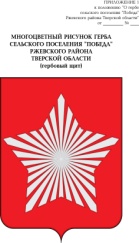 АДМИНИСТРАЦИЯ МУНИЦИПАЛЬНОГО ОБРАЗОВАНИЯСЕЛЬСКОЕ ПОСЕЛЕНИЕ «ПОБЕДА»РЖЕВСКОГО РАЙОНА ТВЕРСКОЙ ОБЛАСТИПОСТАНОВЛЕНИЕ                    09 февраля 2016 года   				                №  23О Комиссии по координации работыпо противодействию коррупции в муниципальном образованиисельское поселение «Победа» Ржевского района Тверской областиРуководствуясь положениями Федерального закона Российской Федерации от 25.12.2008  года № 273-ФЗ «О противодействии коррупции», Закона Тверской области от 09.06.2009 года      № 39-ЗО «О противодействии коррупции в Тверской области», Указом Президента РФ от 11.04.2014 года № 226 «О Национальном плане противодействия коррупции на 2014 - 2015 годы», Указом Президента РФ от 15.07.2015 года № 364 «О мерах по совершенствованию организации деятельности в области противодействия коррупции» (вместе с «Типовым положением о комиссии по координации работы по противодействию коррупции в субъекте Российской Федерации», «Типовым положением о подразделении федерального государственного органа по профилактике коррупционных и иных правонарушений», «Типовым положением об органе субъекта Российской Федерации по профилактике коррупционных и иных правонарушений») Администрация сельского поселения «Победа»ПОСТАНОВЛЯЕТ:1. Создать Комиссию по координации работы по противодействию коррупции в муниципальном образовании сельское поселение «Победа» Ржевского района Тверской области.2. Утвердить «Положение о Комиссии по координации работы по противодействию коррупции в муниципальном образовании сельское поселение «Победа» Ржевского района Тверской области». (Приложение 1).3. Утвердить состав Комиссии по координации работы по противодействию коррупции в муниципальном образовании сельское поселение «Победа» Ржевского района Тверской области. (Приложение 2)4. Настоящее постановление вступает в силу со дня его подписания и подлежит обнародованию в установленном порядке на информационных стендах, на официальном сайте Администрации Ржевского района Тверской области в сети Интернетна страничке «Сельское поселение «Победа» .5. Контроль за исполнением настоящего постановления оставляю за собой.Глава администрациисельского поселения «Победа»				Е.Л.ТарасевичПриложение №1к постановлению администрациисельского поселения «Победа»от 09.02.2016 года № 23ПОЛОЖЕНИЕ
о Комиссии по координации работы по противодействию коррупции в муниципальном образовании сельское поселение «Победа» Ржевского района Тверской области                                                           I. Общие положенияКомиссия по координации работы по противодействию коррупции в муниципальном образовании сельское поселение «Победа» Ржевского района Тверской области (далее – Комиссия) является постоянно действующим совещательным органом.В своей деятельности Комиссия руководствуется Конституцией Российской Федерации, федеральными законами, указами и распоряжениями Президента Российской Федерации, постановлениями и распоряжениями Правительства Российской Федерации,  иными федеральными нормативными правовыми актами, Уставом МО сельское поселение «Победа», законами и иными нормативными правовыми актами Тверской области, настоящим положением, а также решениями Совета при Президенте Российской Федерации по противодействию коррупции.II. Основные задачи КомиссииОсновными задачами Комиссии являются:а)	координация деятельности органов местного самоуправления МО сельское поселение «Победа» по реализации государственной политики в сфере противодействия коррупции, а также по формированию необходимого организационного, информационного, ресурсного и кадрового обеспечения противодействия коррупции в муниципальном образовании;б)	обеспечение согласованных действий органов местного самоуправления сельского поселения «Победа» и их взаимодействия с федеральными государственными органами, организациями при реализации мер по противодействию коррупции в муниципальном образовании;в) организация контроля за реализацией в муниципальном образовании государственной политики в сфере противодействия коррупции;г)информирование граждан о проводимой органами местного самоуправления работе в сфере противодействия коррупции.III. Полномочия Комиссии1. Комиссия для решения возложенных задач осуществляет:а)	выработку рекомендаций по совершенствованию нормативно-правовых актов в сфере противодействия коррупции;б)	разработку мер, направленных на противодействие коррупции в органах местного самоуправления, а также устранение причин и условий, порождающих коррупцию;в)	выработку рекомендаций по организации мероприятий в части просвещения и агитации населения, муниципальных служащих в целях формирования у них нетерпимого отношения к коррупции, а также навыков антикоррупционного поведения при исполнении служебных (должностных) обязанностей;г)	разработку, рассмотрение и одобрение антикоррупционных программ (планов мероприятий по противодействию коррупции), а также контроль их реализации, включая организацию проведения мониторинга эффективности реализации мер по противодействию коррупции в органах местного самоуправления муниципального образования, заслушивание отчетов должностных лиц органов местного самоуправления;д)	организацию подготовки проектов нормативных правовых актов, их предварительное рассмотрение, направленные на противодействие коррупции в органах местного самоуправления;е)	рассмотрение вопросов, касающихся соблюдения лицами, замещающими муниципальные должности, и депутатами органов местного самоуправления, замещающими определенные должности, обязанностей, ограничений и запретов, установленных в целях противодействия коррупции;ж)	анализ деятельности органов местного самоуправления МО сельское поселение «Победа» в целях выявления причин и условий, способствующих возникновению и распространению коррупции, созданию административных барьеров, в том числе на основании обращений граждан, информации, распространенной СМИ, протестов, представлений, предписаний федеральных государственный органов;з)	содействие развитию общественного контроля за реализацией антикоррупционных программ (планов мероприятий по противодействию коррупции);и)	подготовку ежегодного доклада о деятельности органов местного самоуправления МО сельское поселение «Победа» в сфере противодействия коррупции, его размещение на официальном сайте Администрации Ржевского района  в информационно-телекоммуникационной сети «Интернет», на страничке сельского поселения «Победа», опубликование и направление в федеральные государственные органы (по запросу);к) иные функции в соответствии с законодательством.2. В компетенцию Комиссии не входит координация деятельности правоохранительных органов по борьбе с преступностью, участие в осуществлении прокурорского надзора, оперативно-розыскной и следственной работы правоохранительных органов.IV. Порядок формирования КомиссииВ состав Комиссии входят председатель, заместитель председателя, секретарь и члены Комиссии.Председателем Комиссии является Глава администрации сельского поселения «Победа», который осуществляет руководство деятельностью Комиссии и ведет ее заседания. В период отсутствия председателя Комиссии или по его поручению указанные полномочия осуществляет заместитель председателя Комиссии.Состав Комиссии формируется из руководителей (представителей) органов местного самоуправления сельского поселения «Победа», в ведении которых находятся вопросы противодействия коррупции, представителей общественных объединений, организаций, уставными задачами которых является участие в противодействии коррупции.В состав Комиссии могут быть включены (по согласованию) представитель аппарата полномочного представителя Президента Российской Федерации в федеральном округе, федеральный инспектор по субъекту Российской Федерации, представители территориальных органов федеральных органов исполнительной власти, общественной палаты, созданной в Тверской области, научных организаций, образовательных организаций высшего образования и образовательных организаций дополнительного профессионального образования.Участие в работе Комиссии осуществляется на общественных началах.По решению председателя Комиссии на заседания Комиссии могут быть приглашены представители прокуратуры с правом дачи заключений по рассматриваемым вопросам.По решению председателя Комиссии для анализа, изучения и подготовки экспертного заключения по рассматриваемым вопросам к работе Комиссии на временной или постоянной основе могут привлекаться эксперты (консультанты).V. Организация деятельности Комиссии и порядок ее работыКомиссия осуществляет свою деятельность в соответствии с планами работ, которые утверждаются ее председателем.Заседания Комиссии проводит председатель Комиссии, а в его отсутствие – заместитель председателя Комиссии. Заседания Комиссии проводятся не реже одного раза в квартал. В случае необходимости могут проводиться внеочередные заседания Комиссии. Внеочередные заседания Комиссии могут проводиться по инициативе председателя Комиссии, заместителя председателя Комиссии, членов Комиссии по согласованию с председателем Комиссии или заместителем председателя Комиссии по представлению секретаря Комиссии.Заседания Комиссии могут быть открытыми, закрытыми, расширенными, выездными. Характер проведения заседания определяет председатель Комиссии исходя из рассматриваемых вопросов.Заседание Комиссии считается правомочным, если на нем присутствует не менее 2/3 членов Комиссии.Решения Комиссии принимаются простым большинством голосов присутствующих на заседании членов Комиссии и оформляются протоколом, который подписывает председатель Комиссии либо лицо, председательствующее на заседании Комиссии. В случае равенства голосов решающим является голос председательствующего.Решения Комиссии размещаются на официальном сайте  Администрации Ржевского района  в информационно-телекоммуникационной сети «Интернет»(страница сельского поселения «Победа») ,направляются заинтересованным органам, общественным объединениям, организациям.Председатель Комиссии:– утверждает план работы Комиссии (ежегодный план);– утверждает повестку очередного заседания Комиссии;– создает рабочие группы по отдельным вопросам из числа членов Комиссии, а также из числа представителей иных государственных органов, представителей общественных объединений, организаций, экспертов, ученых и специалистов;– дает поручения членам Комиссии;– представляет Комиссию в отношениях с населением, государственными органами и организациями по вопросам, относящимся к его компетенции;Организационно-техническое обеспечение деятельности Комиссии осуществляет администрация сельского поселения «Победа» Ржевского района Тверской области.Информационно-методическое обеспечение деятельности Комиссии и координацию деятельности по реализации принимаемых ею решений осуществляет Заместитель Главы администрации сельского поселения «Победа».Секретарь Комиссии осуществляет следующие полномочия: – обеспечивает подготовку проекта плана работы Комиссии;– формирует повестки дня его заседаний; – координирует работу по подготовке необходимых материалов к заседаниям Комиссии, а также проектов соответствующих решений;– ведет протоколы заседаний Комиссии;– информирует членов Комиссии, экспертов, иных заинтересованных и привлекаемых лиц о месте, времени проведения и повестке дня очередного заседания Комиссии, обеспечивает их необходимыми материалами;– оформляет протоколы заседания Комиссии и готовит их для подписания;– осуществляет контроль за выполнением решений Комиссии; – организует выполнение поручений председателя Комиссии, относящихся к рассматриваемым на заседаниях Комиссии вопросам.На заседания Комиссии могут быть приглашены представители СМИ.По решению председателя Комиссии информация не конфиденциального характера о результатах заседания Комиссии может передаваться в редакции СМИ для опубликования.Приложение № 2к постановлению администрациисельского поселения «Победа»от 09 .02.2016 № 23СОСТАВКомиссии по координации работы по противодействию коррупции в муниципальном образовании  сельское поселение «Победа» Ржевского района  Тверской областиПредседатель комиссии:– Тарасевич Евгений Леонидович, Глава администрации сельского поселения «Победа».Заместитель председателя комиссии:– Румянцева Марина Станиславовна, Заместитель Главы администрации сельского поселения «Победа».Секретарь комиссии:– Платонова Наталья Николаевна ,  работник администрации сельского поселения «Победа».Члены комиссии:– Федорова Елена Викторовна, Глава сельского поселения «Победа»;– Дроздова Марина Львовна, депутат Совета депутатов сельского поселения «Победа»;–Скобелева Нина Ивановна, председатель Совета ветеранов сельского поселения «Победа»;ПРОТОКОЛзаседания комиссии по координации работыпо противодействию коррупции в  сельском поселении «Победа» Ржевского района Тверской области            10  февраля  2016 г.							№  110.30 ч.Председатель  – Тарасевич Е.Л. – Глава администрации сельского поселения «Победа.Секретарь – Платонова Н.Н.Из 6 членов комиссии присутствуют 6: Тарасевич Е.Л., Румянцева М.С., Федорова  Е.В., Дроздова М.Л., Скобелева Н.И.ПОВЕСТКА ДНЯ:1. О плане работы комиссии по координации работы по противодействию коррупции в сельском поселении «Победа» Ржевского района Тверской области на 2016 год.Докладчик: Румянцева М.С., Заместитель Главы администрации сельского поселения «Победа».2. О разработке плана мероприятий по противодействию коррупции в сельском поселении «Победа» Ржевского района Тверской области  на 2016 год.Докладчик: Румянцева М.С., Заместитель Главы администрации сельского поселения «Победа».СЛУШАЛИ: Румянцеву М.С.., Заместителя Главы администрации сельского поселения «Победа».Заслушав и обсудив информацию Румянцевой М.С., Заместителя Главы администрации сельского поселения «Победа».РЕШИЛИ:1. Информацию принять к сведению.2. Утвердить план работы комиссии по координации работы по противодействию коррупции в сельском поселении «Победа» Ржевского района Тверской области на 2016 год согласно приложению 1.3. План мероприятий по противодействию коррупции в сельском поселении Победа» Ржевского района Тверской области на 2016 год согласно приложению 2 представить на утверждение Главе администрации сельского поселения «Победа».                    Председатель комиссии                             Е.Л.ТарасевичПриложение № 1к протоколу заседания комиссии по координации работы по        противодействию коррупции в сельском поселении «Победа»Ржевского района Тверской области от 10.02.2016 № 1ПЛАНработы комиссии по координации работы по противодействию коррупции в сельском поселении «Победа Ржевского района Тверской области на 2016годПриложение № 2к протоколу заседания комиссии по координации работы по        противодействию коррупции в сельском поселении «Победа»Ржевского района Тверской области от 10.02.2016 № 1(утвержден Постановлением  администрации  сельского поселения «Победа» от  30.12.2015 №  98)План мероприятий по  противодействию коррупции на территории  сельского поселения «Победа» Ржевского района Тверской области на 2016 год№ п/пПеречень вопросов к рассмотрениюОтветственный 
исполнительI квартал I квартал I квартал 1.Об утверждении плана по противодействию коррупции в сельском поселении «Победа» Ржевского района Тверской области на 2016 – 2017 годызам. Главы администрации – заместитель председателя комиссииII квартал II квартал II квартал 1О повышении эффективности взаимодействия органов местного самоуправления сельского поселения «Победа» с правоохранительными органами в сфере противодействия коррупциизам. Главы администрации – заместитель председателя комиссии
2О мерах по выявлению и минимизации коррупционных рисков, связанных с неприменением  муниципальными заказчиками штрафных санкций за неисполнение или ненадлежащее исполнение поставщиками обязательств, предусмотренных контрактом.Платонова Н.Н. –  И.О. Главного бухгалтераIII кварталIII кварталIII квартал1Об обеспечении открытости и доступности информации о деятельности органов  местного самоуправления сельского поселения «Победа» по противодействию коррупциизам. Главы администрации2О результатах проведения антикоррупционной экспертизы нормативных правовых актов и их проектовзам. Главы администрацииIV кварталIV кварталIV квартал1О мерах, принимаемых в органах   местного самоуправления сельского поселения «Победа» по итогам рассмотрения сведений о фактах нарушения законодательства о муниципальной службе и противодействии коррупциизам. Главы администрации2О результатах работы по противодействию коррупции, проведенной на территории  сельского поселения «Победа» в 2016 годуТарасевич Е.Л. – Глава администрации
3О стратегических направлениях работы по противодействию коррупции и утверждении плана работы комиссии по координации работы по противодействию коррупции в сельском поселении «Победа» Ржевского района Тверской области на 2017 годТарасевич Е.Л. – Глава администрации
№ п/пНаименование мероприятияСрок исполненияИсполнители1. 2341.Обеспечение правовых и организационных мер, направленных на противодействие коррупцииОбеспечение правовых и организационных мер, направленных на противодействие коррупцииОбеспечение правовых и организационных мер, направленных на противодействие коррупции1.1Разработка проектов муниципальных правовых актов по противодействию коррупцииПо мере подготовки проектов и принятия НПАЗам. Главы администрации  с/п «Победа»1.2Проведение антикоррупционной экспертизы муниципальных нормативных правовых актов и проектов муниципальных нормативных правовых актовПостоянноГлава сельского поселения,1.3Разработка административных регламентов предоставления муниципальных услуг, осуществления функций муниципального контроля1 квартал 2016Зам. Главы администрации  с/п «Победа»1.4Проведение мониторинга качества предоставления муниципальных услуг, выработка предложений по повышению качества предоставления муниципальных услуг1 раз в год – IV кварталЗам. Главы администрации  с/п «Победа»1.5.Обеспечение контроля депутатами сельского поселения  за осуществлением мер по противодействию коррупции1 раз в год – в I квартале года следующего за отчетнымГлава поселения2.Совершенствование механизма контроля соблюдения ограничений и запретов, связанных с прохождением муниципальной службыСовершенствование механизма контроля соблюдения ограничений и запретов, связанных с прохождением муниципальной службыСовершенствование механизма контроля соблюдения ограничений и запретов, связанных с прохождением муниципальной службы2.1.Организация и проведение проверок сведений, предоставленных в соответствии с Федеральным законом «О муниципальной службе в Российской Федерации» гражданами при поступлении на муниципальную службу, а также по соблюдению муниципальными служащими организаций и запретов, связанных с муниципальной службойЗам. Главы администрации  с/п «Победа»2.2.Обеспечение своевременного представления муниципальными служащими, должности которых определены Перечнем, сведений о доходах, об имуществе и обязательствах имущественного характерадо 30 апреляЗам. Главы администрации  с/п «Победа»2.3.Проведение внутреннего мониторинга полноты и достоверности сведений о доходах, об имуществе и обязательствах имущественного характера, представляемых муниципальными служащимидо 1 июняГлава администрации2.4.Размещение  сведений о доходах, об имуществе и обязательствах имущественного характера лиц, замещающих муниципальные должности, муниципальных служащих и членов их семей на официальном сайте органа местного самоуправлениядо 14 маяСистемный администратор администрации Ржевского района2.5.Организация заседаний комиссии по соблюдению требований к служебному поведению муниципальных служащих и урегулированию конфликта интересов при наличии основанийПредседатель комиссии2.6.Анализ жалоб и обращений граждан о фактах коррупции в органах местного самоуправления и организация проверок указанных фактов1 раз в кварталГлава сельского поселения3.Противодействие коррупции в сфере размещения заказов на поставки товаров, выполнение работ, оказание услуг для муниципальных нуждПротиводействие коррупции в сфере размещения заказов на поставки товаров, выполнение работ, оказание услуг для муниципальных нуждПротиводействие коррупции в сфере размещения заказов на поставки товаров, выполнение работ, оказание услуг для муниципальных нужд3.1.Осуществление контроля  за соблюдением требований Федерального закона от 05.04.2013 № 44-ФЗ «О контрактной системе в сфере закупок товаров, работ, услуг для обеспечения государственных и муниципальных нужд»2016 г.Финансовый отдел3.2.Проведение анализа эффективности бюджетных расходов местного бюджета при размещении заказов на поставки товаров, выполнение работ и оказание услуг для муниципальных нуждПостоянно Финансовый отдел3.3.Размещение информации о проведении закупки  (аукциона в электронной форме, конкурса, запроса котировок, запроса предложений) в единой информационной системе- www.zakupki.gov.ruПо мере необходимостиОтдел экономикиАдминистрации Ржевского района(уполномоченный орган)4. Организация антикоррупционного образования и пропаганды, формирование нетерпимого отношения к коррупцииОрганизация антикоррупционного образования и пропаганды, формирование нетерпимого отношения к коррупцииОрганизация антикоррупционного образования и пропаганды, формирование нетерпимого отношения к коррупции4.1.Обучение  муниципальных  служащих по вопросам противодействия коррупции2016 г.Глава  администрации с/п4.2.Информационное освещение антикоррупционной деятельности сельского поселения «Победа»2016 г.Глава  администрации с/п5.Противодействие коррупции в сфере, где наиболее высоки коррупционные рискиПротиводействие коррупции в сфере, где наиболее высоки коррупционные рискиПротиводействие коррупции в сфере, где наиболее высоки коррупционные риски5.1.Анализ передачи муниципального имущества в аренду1 раз в год – IV кварталГлава сельского поселения5.2.Контроль за использованием недвижимого имущества на территории сельского поселения «Победа»1 раз в год – IV кварталГлава сельского поселения5.3.Размещение информации на информационных стендах  на территории сп  и  на официальном сайте РФ torgi.gov.ru :– о возможности заключения договоров аренды муниципального недвижимого имущества;– о предстоящих торгах по продаже, представлению в аренду муниципального имущества и результатах проведенных торговПо мере необходимостиГлава  администрации с/п5.4.Обеспечить своевременную корректировку плана в соответствии с национальным планом противодействия коррупции на соответствующий период с учетом плана Ржевского  районаПостоянно Глава  администрации с/п